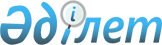 О проекте решения Высшего Евразийского экономического совета "О Регламенте работы Евразийской экономической комиссии"Решение Совета Евразийской экономической комиссии от 23 апреля 2015 года № 5

      В соответствии с пунктом 2 Решения Высшего Евразийского экономического совета от 10 октября 2014 г. № 79 «О размерах (шкале) долевых взносов государств – членов Евразийского экономического союза в бюджет Евразийского экономического союза», Совет Евразийской экономической комиссии решил:



      1. Одобрить проект решения Высшего Евразийского экономического совета «О внесении изменений в пункт 1 Решения Высшего Евразийского экономического совета от 10 октября 2014 г. № 79» (прилагается) и внести его для рассмотрения на очередном заседании Высшего Евразийского экономического совета.



      2. Настоящее Решение вступает в силу по истечении

30 календарных дней с даты его официального опубликования.Члены Совета Евразийской экономической комиссии: 

О внесении изменений в пункт 1 Решения

Высшего Евразийского экономического совета

от 10 октября 2014 г. № 79 

      В соответствии с подпунктом 7 пункта 2 статьи 12 и пунктом 1 статьи 20 Договора о Евразийском экономическом союзе от 29 мая 2014 года Высший Евразийский экономический совет решил:



      1. Внести в пункт 1 Решения Высшего Евразийского экономического совета от 10 октября 2014 г. № 79 «О размерах (шкале) долевых взносов государств – членов Евразийского экономического союза в бюджет Евразийского экономического союза» следующие изменения:



      а) в абзаце первом слова «на 2015 год» заменить словами «на 2016 год»;



      б) абзацы второй – четвертый заменить абзацами следующего содержания:

      «Республика Армения – 1,11 процента;

      Республика Беларусь – 4,56 процента;

      Республика Казахстан – 7,11 процента; 

      Кыргызская Республика – 1,90 процента;

      Российская Федерация – 85,32 процента.». 



      2. Принять для целей формирования и исполнения бюджета Евразийского экономического союза на 2017 год и далее решение об определении размеров (шкалы) долевых взносов государств-членов в бюджет Евразийского экономического союза на первом заседании Высшего Евразийского экономического совета в 2016 году. 



      3. Настоящее Решение вступает в силу с 1 января 2016 г. Члены Высшего Евразийского экономического совета:
					© 2012. РГП на ПХВ «Институт законодательства и правовой информации Республики Казахстан» Министерства юстиции Республики Казахстан
				От Республики

АрменияОт Республики

БеларусьОт Республики

КазахстанОт Российской 

ФедерацииВ. ГабриелянВ. МатюшевскийБ. СагинтаевИ. ШуваловОт Республики

АрменияОт Республики

БеларусьОт Республики

КазахстанОт Российской Федерации